	Вирусная геморрагическая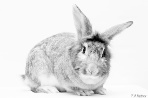                         болезнь кроликов	вирусная   геморрагическая  болезнь   кроликов  -  заболевание вызываемое вирусом.  Болезнь протекает сверхостро  и  остро.   Заболеваемость восприимчивых животных  достигает 70-80%, а смертность 90-100%.	Источником болезни являются больные животные и животные вирусоносители. Основной  путь  передачи   через  корм, воду,  рабочий инвентарь, спецодежда, обувь. Вирус также передают грызуны, птицы. Возбудитель болезни может передаваться также воздушно-капельным путем, что при групповом содержании на фермах способствует  быстрому перазаражению животных.	Клинические признаки: инкубационный период составляет от нескольких часов до 2-4 дней. При сверхостром течении клинические признаки не обнаруживают. Температура тела в пределах нормы, аппетит сохранен. Неожиданно внешне  здоровые кролики делают несколько судорожных движений конечностями и погибают. При остром течении болезни через 2-4дня после инфицирования у кроликов появляются признаки угнетения, отказа от корма, расстройство нервной системы. Продолжительность болезни 1-2 дня.  Незадолго до смерти из носа животных могут появляться желтоватые или желтовато-красные истечения.Лечения против данного заболевания нет. Необходима вакцинация. У  привитых животных иммунитет формируется через трое суток, который сохраняется не менее года. Вакцинации подлежат здоровые животные с 1-1,5 месячного возраста.Обо всех случаях массовой гибели животных информировать ГБУВПК «Пермская СББЖ» по адресу: г. Пермь ул. Экскаваторная,37А,по Телефону2-26-21-09, 2-26-55-03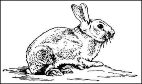 